Seminar Title: Women Safety & Cyber Security-Police ki PathshalaSpeaker: Mr. Harish Chandra, DCP, Noida CentralOrganizing Club: CSR & NSS Club, BIT Mesra, Noida Campus & Amar Ujala Newspaper TeamOrganizers: Dr. Swati PrasadAsst. Professor, Dept. of CSE, BIT Mesra Mr. Umair UjalaAsst. Professor, Dept. of CSE, BIT MesraThe seminar started on 13th Jun. 2023 at around 12:30 PM by Mr. Harish Chandra. He has sensitized the students about women safety and  cyber-crime by quoting a number of case examples. He has further motivated the students to face the challenges of life with courage as it is inevitable. He has quoted various examples from his own life and stressed on the “keep moving” attitude towards your chosen goal by turning each stone coming in the path as beautiful memories. The seminar concluded at 13:15 PM.Brochure: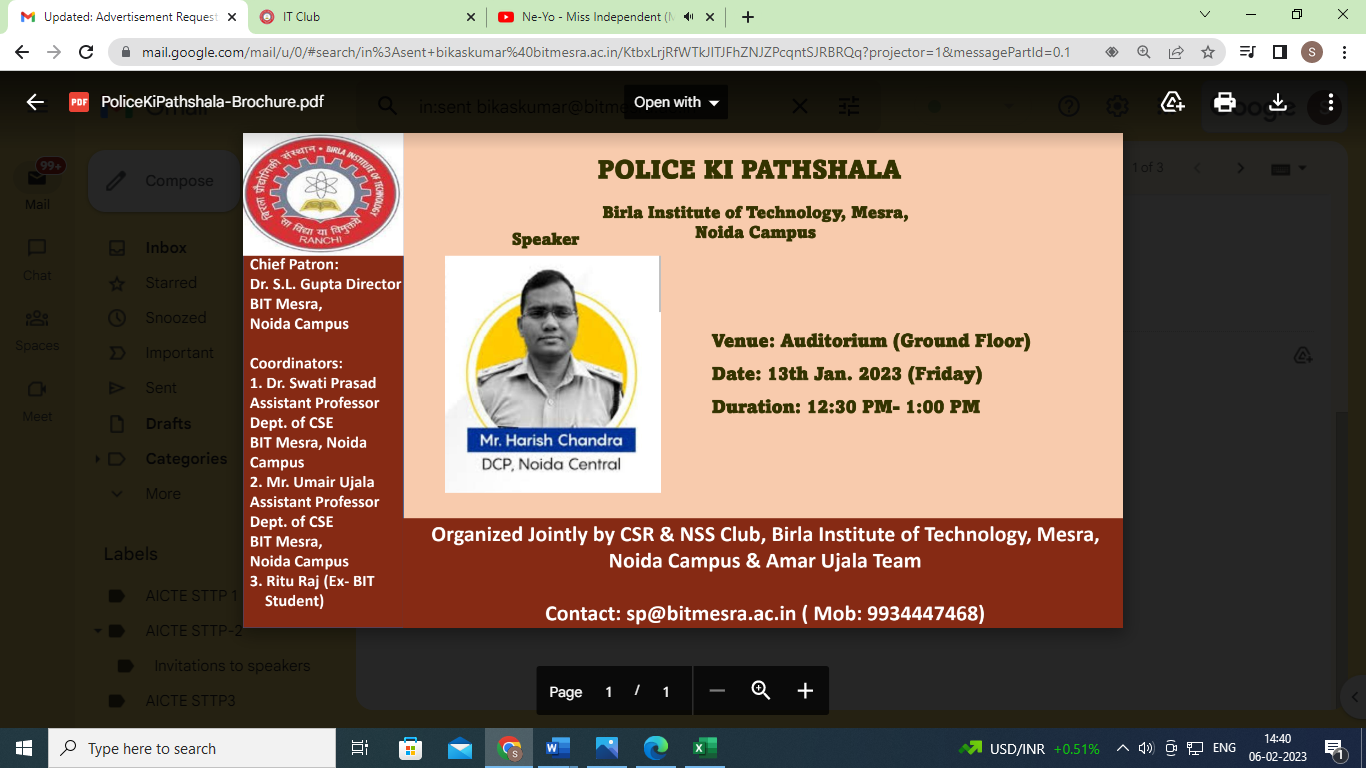 Few Photo Snaps of the Seminar: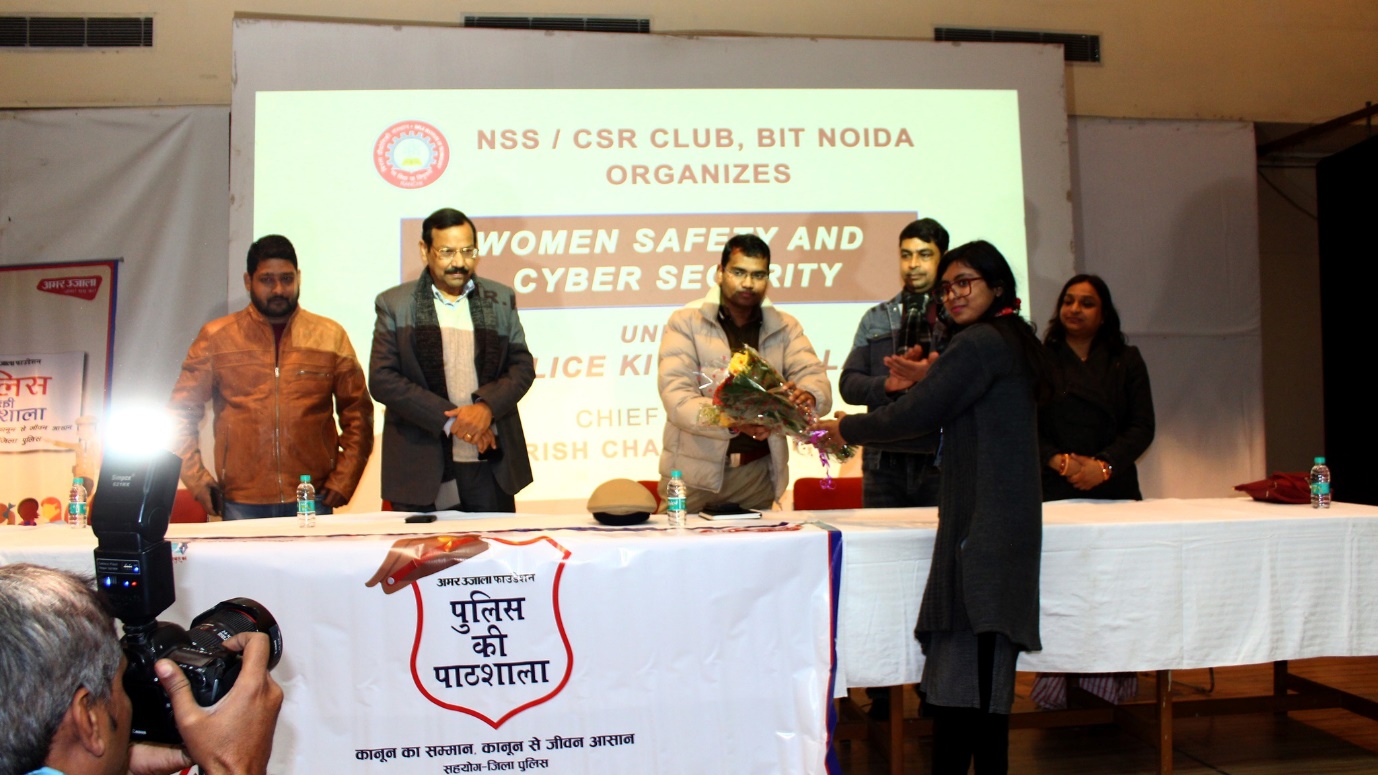 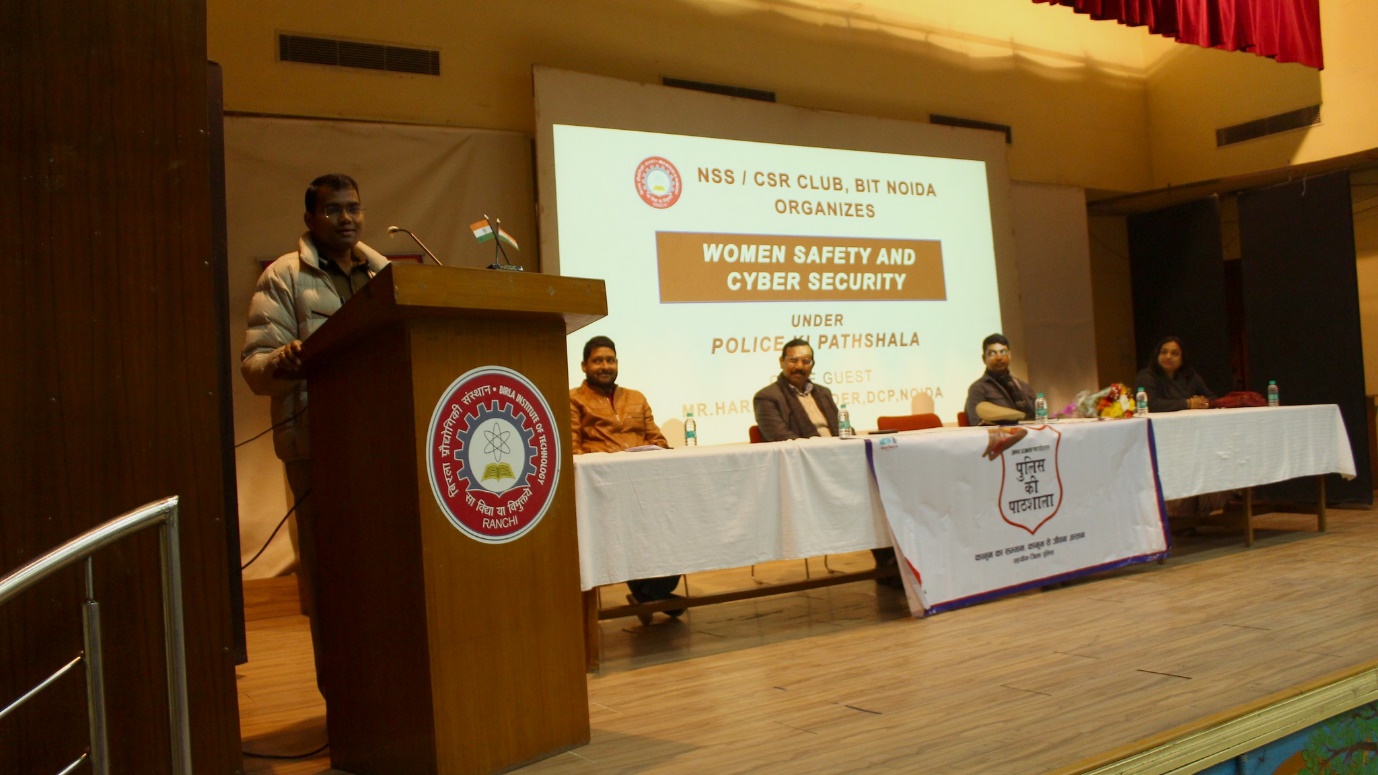 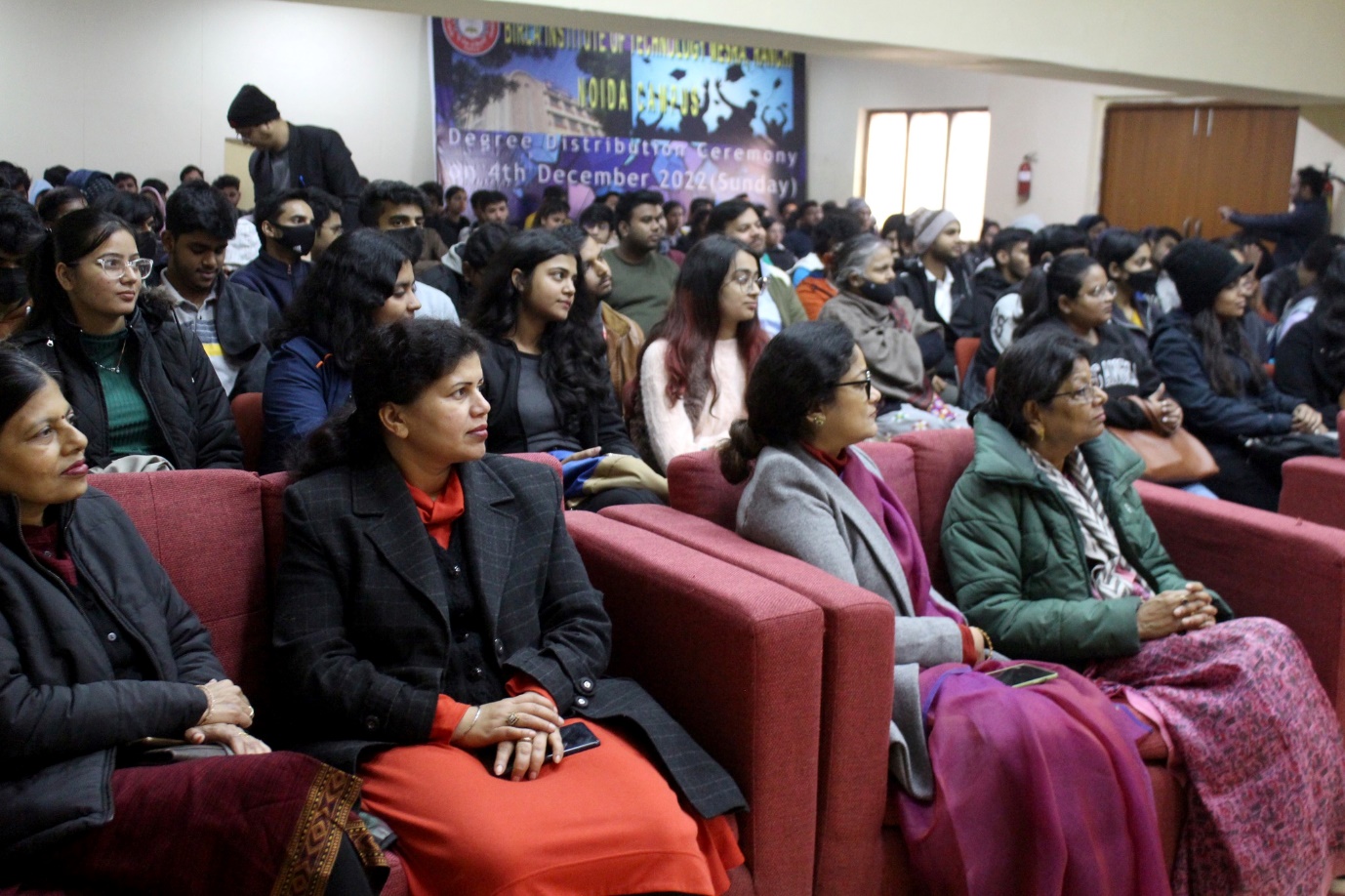 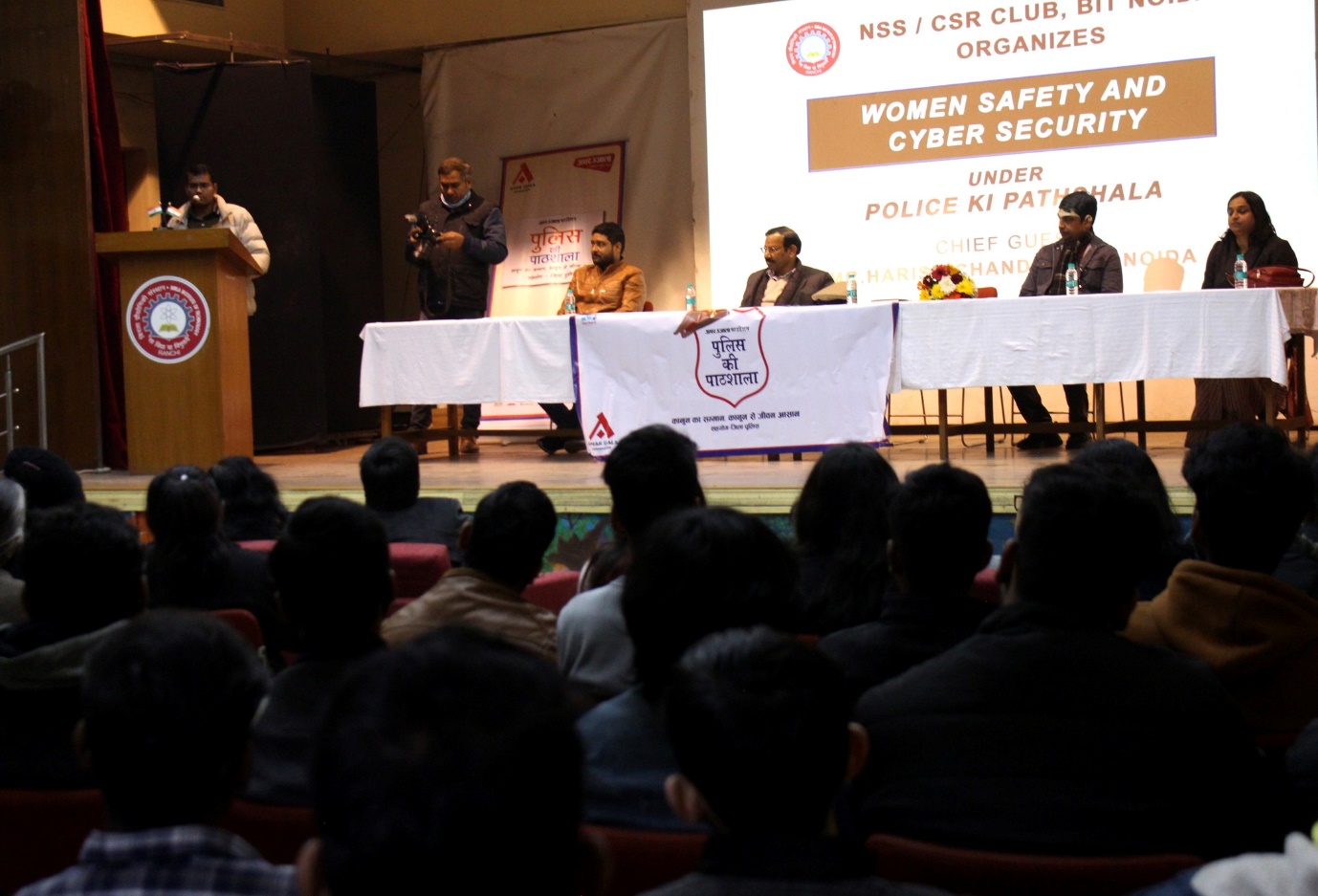 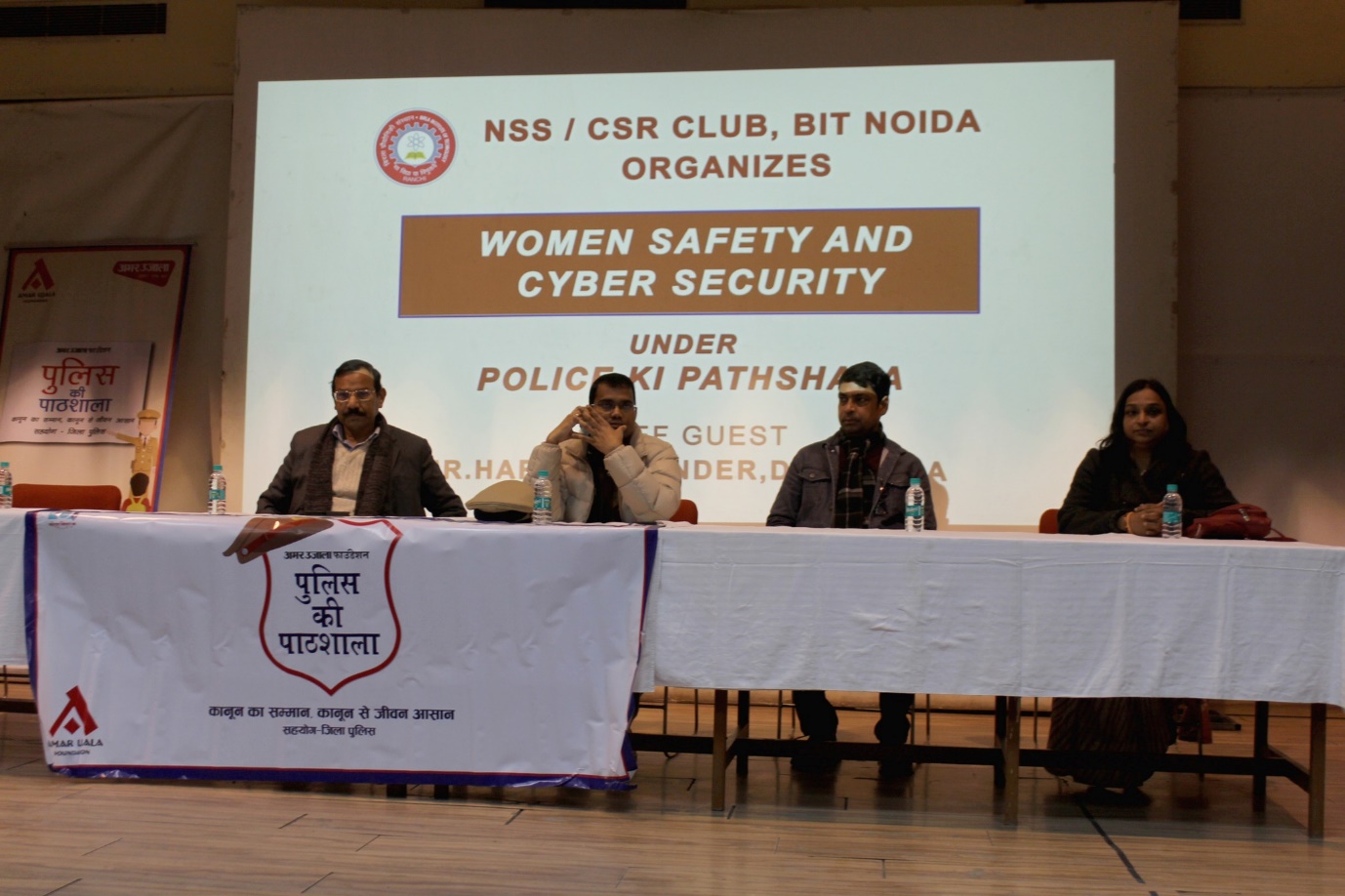 